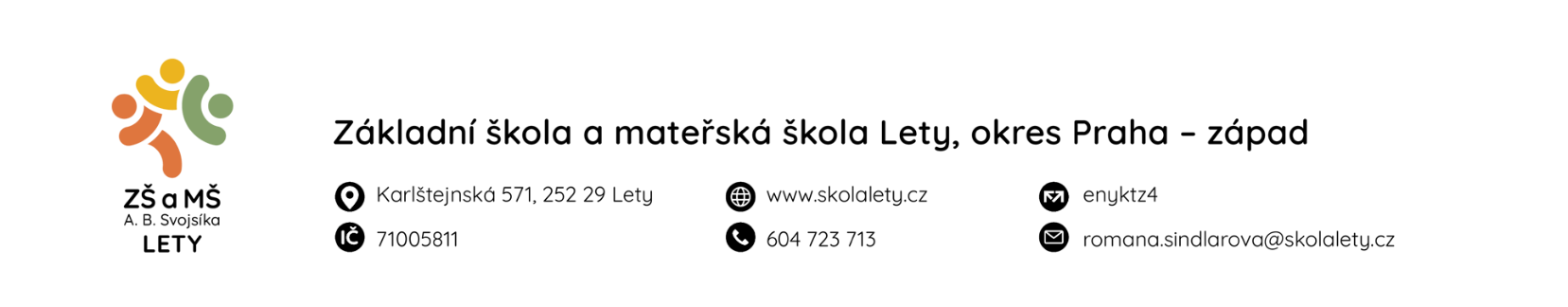 FORMULÁŘ pro ODHLÁŠENÍ žáka ze ŠKOLNÍ DRUŽINYOdhlašuji svého syna – svou dceru	třída	nar.	ze školní družiny ke dni	V dne	dne		podpis zákonného zástupce žáka